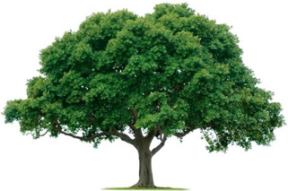 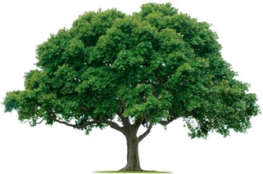 OAKRIDGE NEIGHBORHOOD ASSOCIATIONMonthly Board Meeting Monday, June 7, 2021 at 7:00 P.M.Zoom MeetingBoard Meeting MinutesCALL TO ORDER: Quorum (9 members present or 7 members for decisions under $500).See attached list of attendees. A quorum was met. The meeting opened at 7:05 PM.  MINUTES: Sharon Parrish, Secretary The May 3, 2021 Board Meeting minutes were reviewed.  The minutes were motioned for approval by David Parrish, seconded by Scott Barnes and approved unanimously.UPDATES: Scott Barnes reported the slate of district directors was accepted by the attendees at the May 27 General Meeting, and no additional nominations were made from the floor. Do we want to go to in home meetings or a combination of Zoom and in home?  Possible locations for the September General Meeting include the Club House (golf course), ACT or Holford Park.The neighbor on Richland, who has done most of the wall repair on his own, would like some help financing the sign.  The sign costs approximately $650.00.  There was general discussion on consistency of sign type and who uses that entrance.  Keith Engler okayed the expenditure.  Scott Barnes motioned for approval, David Parrish seconded, and it was approved unanimously.  David Parrish will order and pick up the sign.Mary Battaglia has successfully worked the abutting apartments to repair and straighten their fences.  CRIME WATCH:   Joan Nichols announced that Oakridge has been nominated as the first “Video Crime Watch” Neighborhood in Garland.  See website for Crime Statistics.  We continue to see lower crime rates.                  ENVIRONMENTAL:David Parrish reported that he would check with the landscaper regarding maintenance supervisors.Melanie Busby and Joetta Harris and (Districts 5 and 6) raised littering issues.  Melanie wondered if we could order “no littering” signs.  It was suggested that Dylan Hedrick be contacted about this.  The possibility of adding cross walks was discussed.  MEMBERSHIP:  Cecile Labossiere reported via email that pop up meetings were continuing to go well.  She said all membership info is up to date in the membership google sheet. Vanessa Washington, District 3 Director, thought we should invite the Club owners to pursue a neighborhood park.  She thought this would increase membership.  Joan would like to work with her on National Night Out and other neighborhood events.  TREASURY: Keith Engler said right now, we are $5,000 behind, but the Membership season is still young.  COMMUNICATION: Heather Englebretson reported that the July newsletter will be out this week and the materials for the July newsletter are due June 15.  The meeting was ADJOURNED at 8:08 PM.  (Scott Barnes motioned, Billy Ray Thomas seconded, all approved)NEXT BOARD MEETINGDate:  Monday, July 12, 2021Time: 7:00 PMLocation: ZoomNEXT GENERAL MEMBERSHIP MEETINGDate: Thursday, September 23, 2021Time: 7:00 PMLocation: Zoom